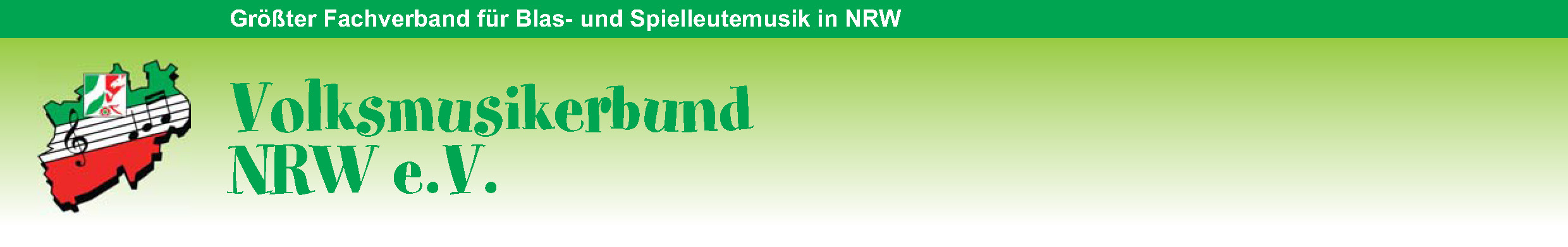 D3 Prüfung Schlagwerk (Snare/Drum Set/Stabspiele/Pauken) – interne Prüfliste Name, Vorname Instrument Pflichtstücke18-23/24-26/27-30Selbstwahlstück 6-7/8-9/10 Blattspiel6-7/8-9/10Stabspiele3/4/5Pauken3/4/5Bemerkungen 